В целях определения местоположения границ образуемых и изменяемых земельных участков, в соответствии с Градостроительным кодексом Российской Федерации, решением Совета депутатов города Новосибирска от 24.05.2017 № 411 «О Порядке подготовки документации по планировке территории и признании утратившими силу отдельных решений Совета депутатов города Новосибирска», постановлениями мэрии города Новосибирска от 20.10.2017 № 4765 «О проекте планировки и проектах межевания территории центральной части города Новосибирска», от 05.03.2018 № 811 «О подготовке проекта межевания территории квартала 010.08.10.02 в границах проекта планировки территории центральной части города Новосибирска», руководствуясь Уставом города Новосибирска, ПОСТАНОВЛЯЮ:1. Утвердить проект межевания территории квартала 010.08.10.02 в границах проекта планировки территории центральной части города Новосибирска (приложение).2. Департаменту строительства и архитектуры мэрии города Новосибирска разместить постановление на официальном сайте города Новосибирска в информационно-телекоммуникационной сети «Интернет».3. Департаменту информационной политики мэрии города Новосибирска в течение семи дней со дня издания постановления обеспечить опубликование постановления.4. Контроль за исполнением постановления возложить на заместителя мэра города Новосибирска – начальника департамента строительства и архитектуры мэрии города Новосибирска.Кухарева2275050ГУАиГПриложениек постановлению мэрии города Новосибирскаот 18.06.2018 № 2100ПРОЕКТмежевания территории квартала 010.08.10.02 в границах проекта планировки территории центральной частигорода Новосибирска1. Текстовая часть проекта межевания территории (приложение 1).2. Чертеж межевания территории (приложение 2).____________Приложение 1 к проекту межевания территории квартала 010.08.10.02 в границах проекта планировки территории центральной части города НовосибирскаТЕКТОВАЯ ЧАСТЬпроекта межевания территории____________Приложение 2к проекту межевания территории квартала 010.08.10.02 в границах проекта планировки территории центральной части города НовосибирскаЧЕРТЕЖмежевания территории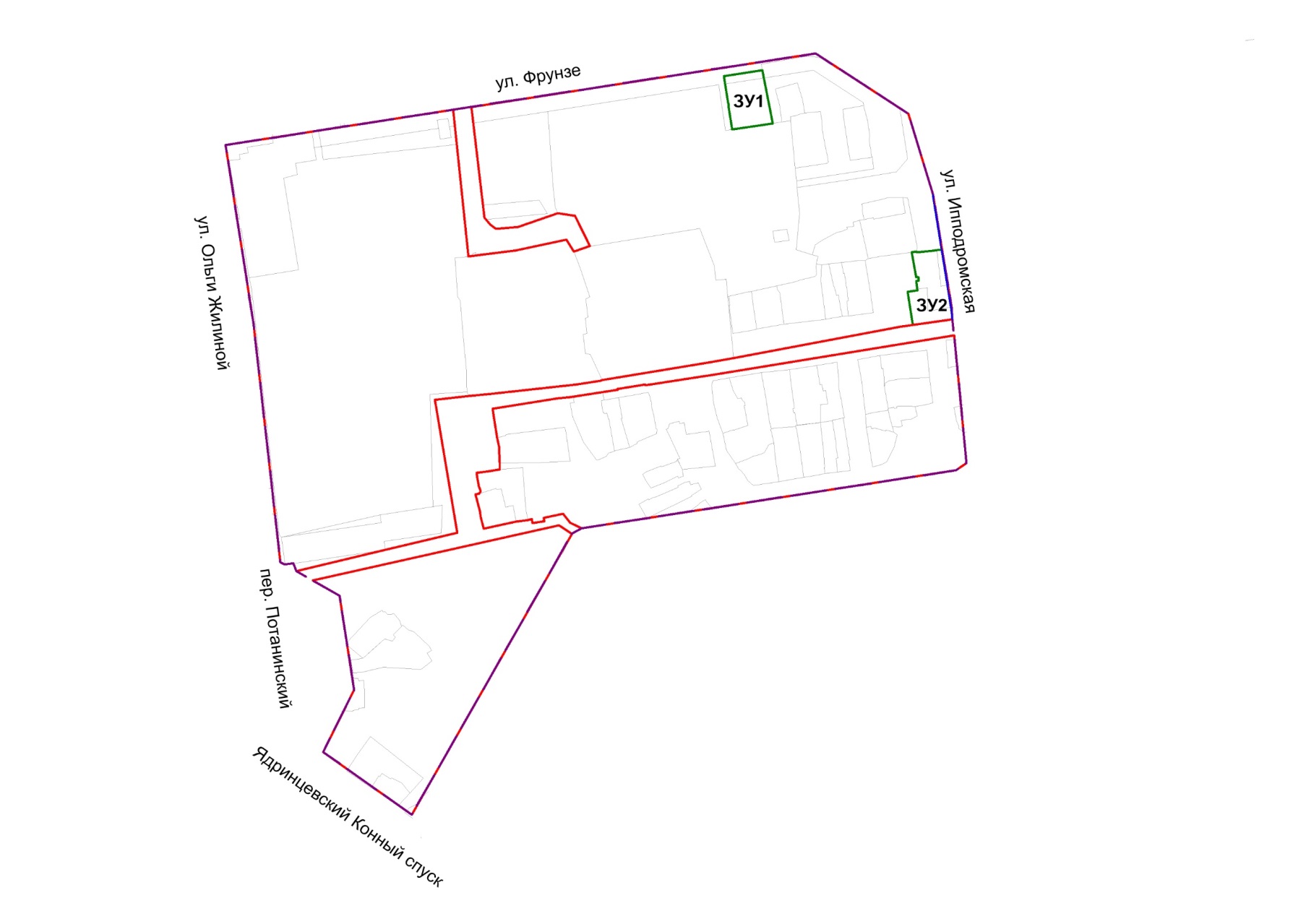 УСЛОВНЫЕ ОБОЗНАЧЕНИЯ:____________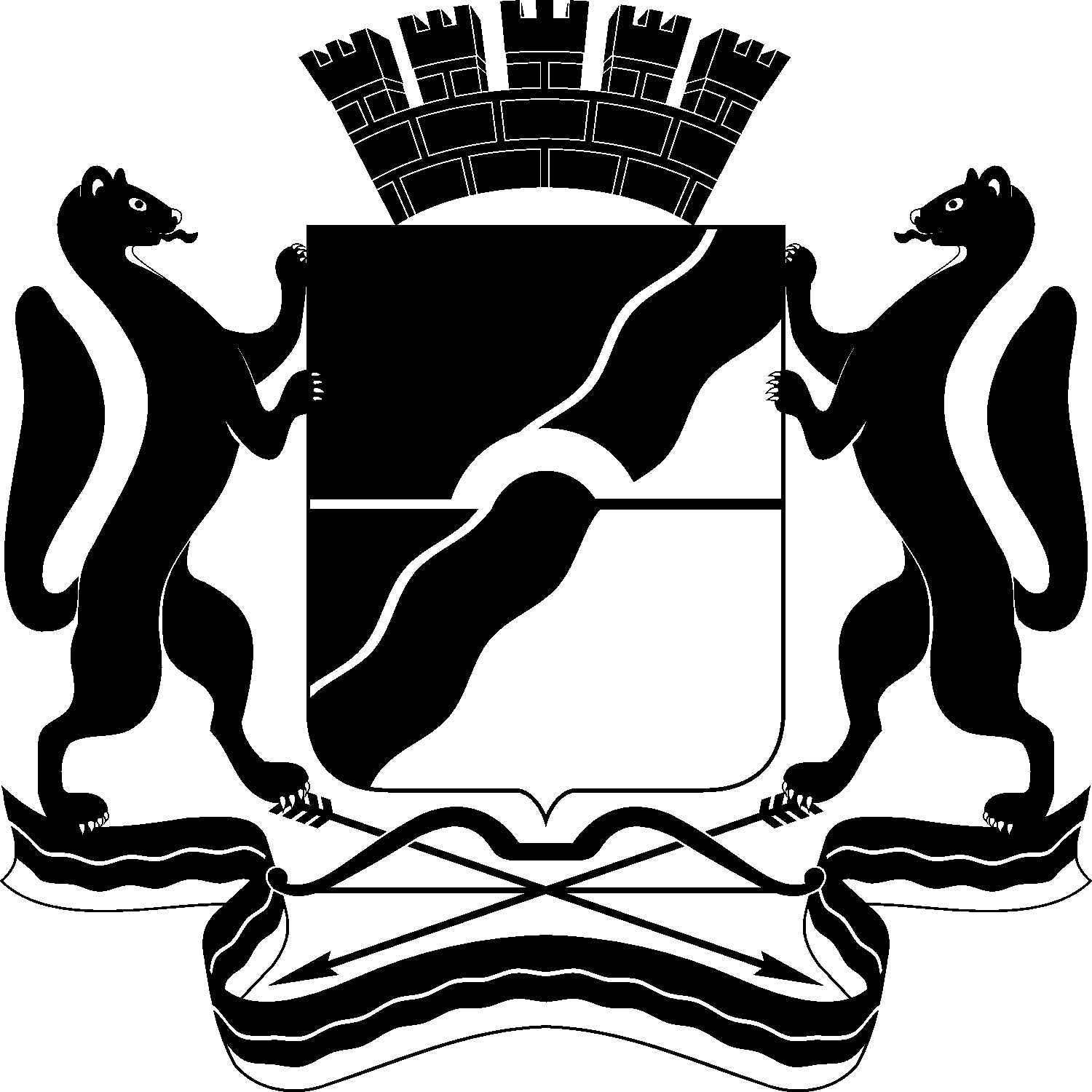 МЭРИЯ ГОРОДА НОВОСИБИРСКАПОСТАНОВЛЕНИЕОт  	  18.06.2018		№        2100  	О проекте межевания территории квартала 010.08.10.02 в границах проекта планировки территории центральной части города НовосибирскаМэр города НовосибирскаА. Е. ЛокотьУсловный номеробразуемого земельного участка на чертеже межевания территорииУчетный номер кадастрового кварталаВид разрешенного использования образуемого земельного участка в соответствии с проектом планировки территорииПлощадь образуемого земельного участка, гаАдрес земельного участкаВозможный способобразования земельного участка123456ЗУ154:35:101256Деловое управление; обслуживание автотранспорта; объекты придорожного сервиса0,1Российская Федерация, Новосибирская область, город Новосибирск, ул. Фрунзе, 142Перераспределение земельного участка с кадастровым номером 54:35:101256:297 с землями, государственная собственность на которые не разграниченаЗУ254:35: 101256Гостиничное обслуживание 0.1159Российская Федерация, Новосибирская область, город Новосибирск, ул. Романова, 99Перераспределение земельного участка с кадастровым номером 54:35:101256:283 с землями, государственная собственность на которые не разграниченакрасные линии, утвержденные в составе проектапланировки территорииграницы существующего элемента планировочнойструктуры (квартала)границы образуемых и изменяемых земельных участков линии отступа от красных линий в целях определения места допустимого размещения зданий, строений, сооруженийЗУ1условный номер образуемого земельного участкаул. Фрунзенаименование элемента улично-дорожной сети